Задания для дистанционного обучения по английскому языку на 08.05.2020 г.____________________________________________________________Преподаватель: Бондарева Е.А.Почта: elen.bondarevva@yandex.ru__________________________________________________________________Здравствуйте, уважаемые обучающиеся, как Вы знаете на время сложной эпидемиологической обстановки, наш техникум перешел на дистанционное обучение,  в связи с этим отправляю Вам задания для самостоятельного изучения.Порядок выполнения:Задания выполняются в рабочей тетради обучающегося.На период дистанционного обучения выполненную работу необходимо отправить на электронную почту: Elen.bondarevva@yandex.ruВ теме письма необходимо указать ФИО и № группы.Практическое занятие № 80 по теме:Спортивные секции и кружки в моем учебном заведении.Цель: обобщение и систематизация знаний по теме, развитие навыков монологической речи, систематизация знаний об употреблении Present Simple.Задание № 1.Изучите рекламный проспект университета Hoburn.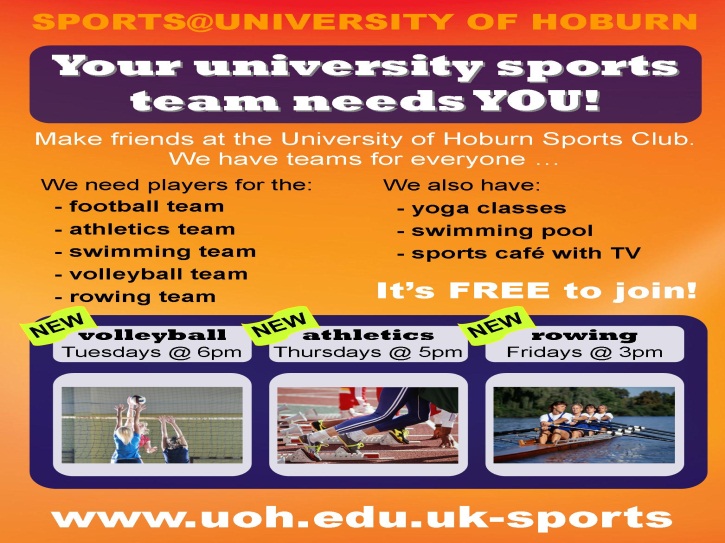 Задание № 2. Проверьте свое понимание изложенного материала.There are yoga classes at the University of Hoburn. (True False)There is a TV at the sports café. (True False)The rowing club meets on Saturdays. (True False)The volleyball team meet at 6pm. (True False)The athletics club meets on Tuesdays. (True False)It costs £10 to join. (True False)Задание № 3.  Завершите предложения, использовав предложенные слова.1. At the University of Hoburn you can play volleyball on ________________________. 2. At the University of Hoburn you can join the athletics team on ________________________. 3. The rowing club is on Friday at ________________________. 4. The University of Hoburn needs players for the football team, athletics team, volleyball team, rowing team and the ________________________. 5. The University of Hoburn also has a sports café with ________________________. 6. The university sports teams are free ________________________.__________________________________________________________________Домашнее заданиеHomeworkЗадание № 1. Напишите небольшое сочинение (5, 6 предложений) о своих спортивных интересах.Данные вопросы помогут вам.Write a paragraph of 5, 6 sentences about your sporting interests.What is your sporting interest and why?Do you play/prefer sport clubs or individual? Why?What sports are you good at?Практическое занятие № 81 по теме:Путешествие по всему миру. Традиции и необычные обычаи стран мира.Цель: развитие навыка работы с текстом, умения выделять основную информацию из прочитанного об основных традициях в Великобритании и в других странах.Задание № 1. Прочитайте текст об основных  традициях Великобритании. !Не работайте с переводом каждого слова, в данном задании необходимо понимание общего смыла.Unusual British Customs and Traditions.Text 1This event takes place in different parts of the country, usually on the Spring Bank Holiday Monday. A round cheese is rolled down a hill chased by competitors. The winner is the first person to grab the cheese. It is a spectacular to watch but hazardous to take part in, with many competitors ending up with broken arms and legs.Text 2The custom of well-dressing is popular all over Derbyshire. The wells are dressed with large framed panels decorated with elaborate mosaic-like pictures made of flower petals, seeds, grasses, leaves, tree bark, berries and moss. Well-dressings are beautiful and delicate and take a lot of work to make, and yet they only last for a few days.Text 3At Whittlesey, on the weekend following Plough Monday (the first Monday after Twelfth Night) a straw bear is paraded around the town attended by a host of dancers and musician from all over the country. The bear is a man covered from head to foot in a straw costume. During the 19 th century Straw Bears - men or boys clothed in a layer of straw - were a familiar Plough Monday.Text 4The custom of men welcoming in the New Year by carrying pans of blazing tar on their heads is still kept alive in Allendale, Northumberland, on New Year’s Eve. The “carriers”, dressed in fancy costume, balance on their head the end of a barrel filled with inflammable material. The procession is timed to reach an unlit bonfire shortly before midnight,  then each man in turn tosses his flaming “headgear” on to the bonfire, setting it ablaze. On the stroke of twelve, all join hands and dance around the fire, singing Auld Lang Syne.Text 5Each year a group of  herdsmen, including The Queen’s Swan Marker dressed in a red costume, and Swan Wardens of the Worshipful Company’s of Dyers and Vintners head up the River Thames in six rowing boats from  Sunbury to Abingdon marking swans along the way according to their ownership. In a tradition dating back to Edward ІV’s reign, when he sold the swans for money, they are captured to determine their ownership by the marks on their beaks and then their offspring are marked accordingly. Swans belonging to Dyer’s get one nick in their beaks, the Vintners two notches and the Queen’s remain unmarked.Text 6Dating from the 19 th century, the Pearly Kings and Queens are a much-loved Cockney tradition. It started when a young boy covered a suit with pearly buttons to attract attention and to raise money for the poor of charity events and fairs. The tradition continues to thrive today and Pearly Kings and Queens can be seen in their full spectacle at the annual Pearly Kings and Queens Harvest Festival.Text 7On Guy Fawkes night, the villagers of Shebbear in Devon turn over a large stone under an ancient oak tree. The Stone is a large rock weighing about 1 tonne, and is not made from local stone. No-one is sure how it comes to be there.The legends include tales that the Stone has been moved away from Shebbear a number of times, but it mysteriously keeps returning. Another legend says that this is because the Devil is under the stone and would escape if the stone is not turned.Задание № 2. Заполните таблицу, на основании прочитанного материала. __________________________________________________________________Домашнее заданиеHomeworkЗадание № 1. Подготовьте сообщение о традиции любой страны. (Формат работы: сочинение, рисунок, презентация, проект и т.п.).3 p.m.   swimming team    Thursday    TV                 to join TuesdayTraditionWell DressingStraw Bear FestivalCheese RollingTar Barrel BurningPearly Kings and QueensSwan UppingTurning the Devils Stone№